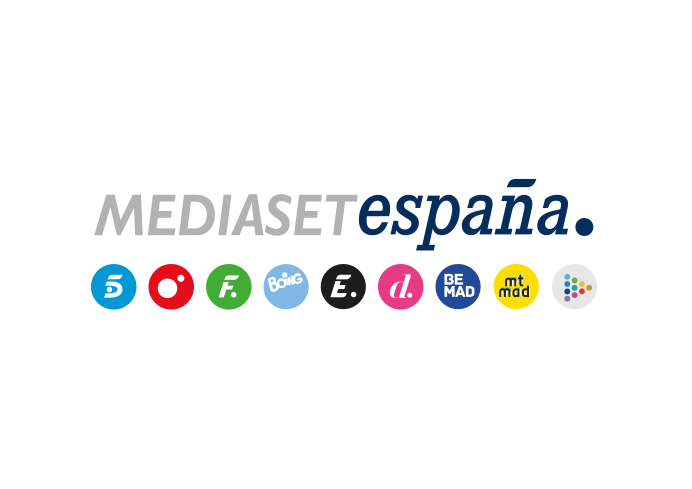 Madrid, 4 de enero de 2021Nuevos encuentros de Copa del Rey, correspondientes a la segunda eliminatoria, mañana y el miércoles en CuatroMañana martes (18:40h), Linares Deportivo - Sevilla FC y el miércoles (17:45h), UE Cornellà – Atlético de Madrid.Ambos encuentros podrán seguirse también online en Mitele.es y en la app de Deportes Cuatro.Comienza 2021 y prosiguen en Cuatro los enfrentamientos entre pequeños y gigantes en la segunda eliminatoria de Copa del Rey con la emisión de dos nuevos encuentros.Mañana martes (18:40h), Manu Carreño, se pondrá al frente de la narración del Linares Deportivo – Sevilla FC, que contará también con los comentarios de Kiko Narváez, Fernando Morientes y con Ricardo Reyes a pie de campo.El miércoles (17:45h) será José Antonio Luque, también acompañado por Kiko Narváez, Fernando Morientes y Ricardo Reyes, el encargado de trasladar a los espectadores la emoción del UE Cornellà – Atlético de Madrid.Durante los próximos meses, Mediaset España emitirá en abierto diversos encuentros de la Copa del Rey, a razón de dos partidos por cada ronda hasta las semifinales, cuyos cuatro partidos –esta ronda se disputa ya a ida y vuelta- ofrecerá en abierto junto a la gran final.